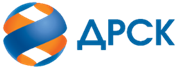 Акционерное Общество«Дальневосточная распределительная сетевая  компания»ПРОТОКОЛ № 34/МР-Рзаседания Закупочной комиссии по запросу котировок в электронной форме участниками которого могут быть только субъекты МСП «Изоляторы ЛК», Лот 6401-РЕМ ПРОД-2021-ДРСКСПОСОБ И ПРЕДМЕТ ЗАКУПКИ: запрос котировок в электронной форме, участниками которого могут быть только субъекты МСП «Изоляторы ЛК», Лот 6401-РЕМ ПРОД-2021-ДРСК КОЛИЧЕСТВО ПОДАННЫХ ЗАЯВОК НА УЧАСТИЕ В ЗАКУПКЕ: 
4 (четыре) заявки.ВОПРОСЫ, ВЫНОСИМЫЕ НА РАССМОТРЕНИЕ ЗАКУПОЧНОЙ КОМИССИИ: О рассмотрении результатов оценки основных частей заявок Об отклонении заявки Участника № 479429О признании заявок соответствующими условиям Документации о закупке по результатам рассмотрения основных частей заявокРЕШИЛИ:По вопросу № 1Признать объем полученной информации достаточным для принятия решения.Принять к рассмотрению основных части заявок следующих участников:По вопросу №2    1. Отклонить заявку Участника 479429 от дальнейшего рассмотрения на основании п. 4.9.5 «б», «г»  Документации о закупке, как несоответствующую следующим требованиям:         По вопросу №3Признать основную часть заявки Участников: №№ 478055,479245,479372 удовлетворяющим по существу условиям Документации о закупке и принять его к дальнейшему рассмотрению.Тел. (4162)397-260г. Благовещенск                                   «29»  октября  2020№п/пНаименование, адрес и ИНН Участника и/или его идентификационный номерДата и время регистрации заявки47805506.10.2020 07:43:5347924505.10.2020 12:30:2047937206.10.2020 07:42:4047942906.10.2020 08:52:41№п/пДата и время регистрации заявкиИдентификационный номер Участника47805506.10.2020 07:43:5347924505.10.2020 12:30:2047937206.10.2020 07:42:4047942906.10.2020 08:52:41№ п/пОснования для отклонения1.В пункте 2 Технического предложения на странице 1 заявки участника, предложен «Изолятор ЛК 70/35-Г-2 УХЛ 1 (ГС). Для подтверждения соответствия характеристик данного изолятора приложен чертёж. При этом на чертеже отсутствует указанный изолятор и подтверждение соответствия его характеристик, указанных в пункте 2 (страница 1) приложения 1 к Техническим требованиям документации о закупке, в котором установлено следующее требование для изолятора ЛК 70/35-Г-2 ГОСТ 58856-90:  «Номинальное напряжение - 35 кВ;Строительная высота Нстр., 505-650 мм;Длина пути утечки – не менее 895 мм;Нормированная механическая разрушающая сила на – не менее 70 кН;Испытательное напряжение грозового импульса – не менее 250 кВ;Максимальная степень загрязнения по ГОСТ 9920- 2;Типы оконцевателей – Гнездо-серьга  соответствуют требованиям ГОСТ 28856-90».По результатам дополнительной экспертизы замечание не снято.Ответ на дополнительный запрос от участника не поступал.2. В пункте 3 Технического предложения на странице 1 заявки участника, предложен «Изолятор ЛК 70/10-Г-4 УХЛ 1 (ГС). Указано, что для подтверждения соответствия характеристик данного изолятора приложен чертёж. При этом на чертеже отсутствует подтверждение соответствия характеристик, указанных в пункте 1 (страница 1) приложения 2 к Техническим требованиям документации о закупке, в котором установлено следующее требование для изолятора ЛК 70/35-Г-2 ГОСТ 58856-90:  «Нормированная механическая разрушающая сила на – не менее 70 кН;Испытательное напряжение грозового импульса – не менее 170 кВ;Максимальная степень загрязнения - 3».По результатам дополнительной экспертизы замечание не снято.Ответ на дополнительный запрос от участника не поступал.3. В пункте 4 Технического предложения на странице 1 заявки участника, предложен «Изолятор ЛК 70/10-А-4 УХЛ 1 (СП). Для подтверждения соответствия характеристик данного изолятора приложен чертёж. При этом на чертеже отсутствует подтверждение соответствия характеристик, указанных в пункте 2 (страница 1) приложения 2 к Техническим требованиям документации о закупке, в котором установлено следующее требование для изолятора ЛК 70/10 И 3 ГОСТ 58856-90:  «Нормированная механическая разрушающая сила на – не менее 70 кН;Испытательное напряжение грозового импульса – не менее 170 кВ;Максимальная степень загрязнения - 3».По результатам дополнительной экспертизы замечание не снято.Ответ на дополнительный запрос от участника не поступал.4. В пункте 5 Технического предложения на странице 1 заявки участника, предложен «Изолятор ЛК 70/35-Г-2 УХЛ 1 (ГС). Указано, что для подтверждения соответствия характеристик данного изолятора приложен чертёж. При этом, на чертеже отсутствует указанный изолятор и подтверждение соответствия его характеристик, указанных в пункте 3 (страница 1) приложения 2 к Техническим требованиям документации о закупке, в котором установлено следующее требование для изолятора ЛК 70/35-Г-2 ГОСТ 58856-90:  «Номинальное напряжение - 35 кВ;Длина пути утечки – не менее 895 мм;Масса – не более 1,4 кг;Нормированная механическая разрушающая сила на изгиб – не менее 70 кН;Испытательное напряжение грозового импульса – не менее 250 кВ;Максимальная степень загрязнения - 2;Типы оконцевателей – Гнездо-серьга».По результатам дополнительной экспертизы замечание не снято.Ответ на дополнительный запрос от участника не поступал.5. В пункте 6 Технического предложения на странице 1 заявки участника, предложен «Изолятор ЛК 70/110-В-2 УХЛ 1 (ГС). Указано, что для подтверждения соответствия характеристик данного изолятора приложен чертёж. При этом, на чертеже отсутствует указанный изолятор и подтверждение соответствия его характеристик, указанных в пункте 4 (страница 1) приложения 2 к Техническим требованиям документации о закупке, в котором установлено следующее требование для изолятора ЛК 70/110-В2 ГОСТ 58856-90:     «Номинальное напряжение - 110 кВ;  Длина пути утечки – не менее 2610 мм;    Масса – не более 2,5 кг;Нормированная механическая разрушающая сила на изгиб –  не менее 70 кН;    Испытательное напряжение грозового импульса – не менее 550 кВ;    Максимальная степень загрязнения - 2;    Типы оконцевателей – гнездо-пестик».По результатам дополнительной экспертизы замечание не снято.Ответ на дополнительный запрос от участника не поступал.6.В пункте 7 Технического предложения на странице 1 заявки участника, предложен «Изолятор ЛК 70/35-А-4 УХЛ 1. Для подтверждения соответствия характеристик данного изолятора приложен чертёж. При этом на чертеже отсутствует подтверждение соответствия характеристик, указанных в пункте 5 (страница 1) приложения 2 к Техническим требованиям документации о закупке, в котором установлено следующее требование для изолятора ЛК 70/35-А-4 ГОСТ 58856-90:        «Нормированная механическая разрушающая сила на – не менее 70 кНИспытательное напряжение грозового импульса – не менее 190 кВ;Максимальная степень загрязнения – 4;Тип оконцевателей – проушина-пестик».По результатам дополнительной экспертизы замечание не снято.Ответ на дополнительный запрос от участника не поступал.7.В пункте 8 Технического предложения на странице 1 заявки участника, предложен «Изолятор ТП-20 УХЛ 1. Для подтверждения соответствия характеристик данного изолятора приложен чертёж. При этом на чертеже указаны следующие характеристики: «длина пути утечки – 90 мм», «максимальное разрушающее усилие на изгиб – 0,2 кН», что не соответствует характеристикам, указанным в пункте 6 (страница 1) приложения 2 к Техническим требованиям документации о закупке, в котором установлено следующее требование для изолятора ТФ-20П ТУ 3494-039-51165501-203: «длина пути утечки – не менее 118 мм», «Нормированная механическая разрушающая сила на – не менее 8 кН»По результатам дополнительной экспертизы замечание не снято.Ответ на дополнительный запрос от участника не поступал.8.В пункте 9 Технического предложения на странице 1 заявки участника, предложен «Изолятор ШПУ-10-А УХЛ 1. Для подтверждения соответствия характеристик данного изолятора приложен чертёж. При этом на чертеже указаны следующие характеристики: «длина пути утечки не менее 28 см», «минимальная разрушающая изгибающая сила при приложении к оголовку – 1,25 кН», «испытательное напряжение полного грозового импульса – 75 кВ», что не соответствует характеристикам, указанным в пункте 7 (страница 1) приложения 2 к Техническим требованиям документации о закупке, в котором установлено следующее требование для изолятора ШПУ-10-УХЛ1 ТУ3493-027-53937652-05: «длина пути утечки – не менее 420 мм», «Нормированная механическая разрушающая сила на – не менее 11 кН», «Испытательное напряжение грозового импульса –  не менее 125 кВ».По результатам дополнительной экспертизы замечание не снято.Ответ на дополнительный запрос от участника не поступал.9.В пункте 10 Технического предложения на странице 1 заявки участника, предложен «Изолятор ШПУ-10-А УХЛ 1. Для подтверждения соответствия характеристик данного изолятора приложен чертёж. При этом на чертеже указаны следующие характеристики: «минимальная разрушающая изгибающая сила при приложении к оголовку – 1,25 кН», что не соответствует характеристикам, указанным в пункте 8 (страница 2) приложения 2 к Техническим требованиям документации о закупке, в котором установлено следующее требование для изолятора ШПУ-10-УХЛ1 ТУ3493-027-53937652-05:, «Нормированная механическая разрушающая сила на – не менее 11 кН».По результатам дополнительной экспертизы замечание не снято.Ответ на дополнительный запрос от участника не поступал.10.В пункте 11 Технического предложения на странице 1 заявки участника, предложен «Изолятор ЛК 70/10-Б-4 УХЛ 1 (СС). Для подтверждения соответствия характеристик данного изолятора приложен чертёж. При этом на чертеже отсутствует подтверждение соответствия характеристик, указанных в пункте 1 (страница 1) приложения 3 к Техническим требованиям документации о закупке, в котором установлено следующее требование для изолятора ЛК 70/10 И 3 ГОСТ 58856-90: «Нормированная механическая разрушающая сила на – не менее 70 кН;Максимальная степень загрязнения – 4».По результатам дополнительной экспертизы замечание не снято.Ответ на дополнительный запрос от участника не поступал.11.В пункте 11 Технического предложения на странице 1 заявки участника, предложен «Изолятор ЛК 70/10-А-4 УХЛ 1 (СП). Для подтверждения соответствия характеристик данного изолятора приложен чертёж. При этом на чертеже отсутствует подтверждение соответствия характеристик, указанных в пункте 1 (страница 1) приложения 3 к Техническим требованиям документации о закупке, в котором установлено следующее требование для изолятора ЛК 70/10 И 3 ГОСТ 58856-90: «Нормированная механическая разрушающая сила на – не менее 70 кН;Максимальная степень загрязнения – 4».По результатам дополнительной экспертизы замечание не снято.Ответ на дополнительный запрос от участника не поступал.12.В пункте 13 Технического предложения на странице 1 заявки участника, предложен «Изолятор ЛК 70/10-Г-4 УХЛ 1 (ГС). Для подтверждения соответствия характеристик данного изолятора приложен чертёж. При этом на чертеже отсутствует подтверждение соответствия характеристик, указанных в пункте 1 (страница 1) приложения 4 к Техническим требованиям документации о закупке, в котором установлено следующее требование для изолятора ЛК 70/10 И 3 ГС:  «Нормированная механическая разрушающая сила на – не менее 70 кН;Испытательное напряжение грозового импульса –  не менее 125 кВ;Максимальная степень загрязнения по ГОСТ 28856-90».По результатам дополнительной экспертизы замечание не снято.Ответ на дополнительный запрос от участника не поступал.13.В пункте 10 Технического предложения на странице 2 заявки участника, предложен «Изолятор ШПУ-10-А УХЛ 1». Для подтверждения соответствия характеристик данного изолятора приложен чертёж. При этом на чертеже указаны следующие характеристики: «длина пути утечки не менее 28 см», «минимальная разрушающая изгибающая сила при приложении к оголовку – 1,25 кН», «испытательное напряжение полного грозового импульса – 75 кВ», что не соответствует характеристикам, указанным в пункте 2 (страница 1) приложения 4 к Техническим требованиям документации о закупке, в котором установлено следующее требование для изолятора ШП-10 ГОСТ Р 52082-2003: «длина пути утечки – не менее 340 мм», «Нормированная механическая разрушающая сила на – не менее 12,5 кН», «Испытательное напряжение грозового импульса –  не менее 100 кВ».По результатам дополнительной экспертизы замечание не снято.Ответ на дополнительный запрос от участника не поступал.14.В пункте 16 Технического предложения на странице 2 заявки участника, предложен «Изолятор ЛК 70/110-Г-2 УХЛ 1. Указано, что для подтверждения соответствия характеристик данного изолятора приложен чертёж. При этом, на чертеже отсутствует указанный изолятор и подтверждение соответствия его характеристик, указанных в пункте 4 (страница 1) приложения 4 к Техническим требованиям документации о закупке, в котором установлено следующее требование для изолятора ЛК 70/110-Г2 ГОСТ 58856-90:   «Номинальное напряжение - 110 кВ;   Длина пути утечки – не менее 2790 мм;   Нормированная механическая разрушающая сила на изгиб –  не менее 70 кН;    Испытательное напряжение грозового импульса – не менее 550 кВ;    Максимальная загрязнения по ГОСТ 28856-90 - 2;    Типы оконцевателей – гнездо-проушина».По результатам дополнительной экспертизы замечание не снято.Ответ на дополнительный запрос от участника не поступал.15.В пункте 17 Технического предложения на странице 2 заявки участника, предложен «Изолятор ШПУ-10-А УХЛ 1». Для подтверждения соответствия характеристик данного изолятора приложен чертёж. При этом на чертеже указаны следующие характеристики: «минимальная разрушающая изгибающая сила при приложении к оголовку – 1,25 кН», «испытательное напряжение полного грозового импульса – 75 кВ», что не соответствует характеристикам, указанным в пункте 5 (страница 1) приложения 4 к Техническим требованиям документации о закупке, в котором установлено следующее требование для изолятора ШПУ-10-УХЛ1: «Нормированная механическая разрушающая сила на – не менее 12,5 кН», «Испытательное напряжение грозового импульса –  не менее 110 кВ»;«степень загрязненности атмосферы – 7».По результатам дополнительной экспертизы замечание не снято.Ответ на дополнительный запрос от участника не поступал.16.В заявке участника отсутствует информация о гарантийном сроке на поставляемую продукцию, что противоречит п. 3.1. технических требований на проведение закупки: «Гарантия на поставляемую продукцию не менее 60-ти месяцев с даты подписания накладной ТОРГ-12».По результатам дополнительной экспертизы замечание не снято.Ответ на дополнительный запрос от участника не поступал.Секретарь Закупочной комиссии  ____________________Г.М. Терёшкина